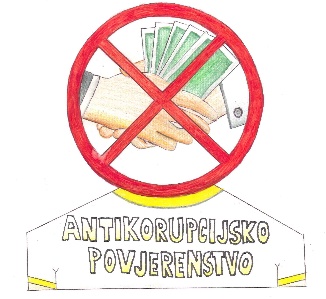                    NAGRADE ZA KREATIVNI NATJEČAJANTIKORUPCIJSKOG POVJERENSTVAKOPRIVNIČKO-KRIŽEVAČKE ŽUPANIJE„MOJA ŽUPANIJA BEZ KORUPCIJE“Antikorupcijsko povjerenstvo Koprivničko-križevačke županije na svojoj 13. sjednici održanoj 26. studenoga 2019. godine odabralo je nagrađene radove:1.	ZA LIKOVNI RAD (od 1. do 4. razreda): 1. nagrada 	 NORA ZEMBER KUKEC OŠ „ANTUN NEMČIĆ GOSTOVINSKI“,                                           KOPRIVNICA, 2.C                                          Mentor: Senka Pintarić  Naziv rada: Dobro je biti crna ovca2. nagrada   PAVAO BUNIĆ	          MIA SINKOVIĆ	          GRETA LONJAK	          OŠ „ANTUN NEMČIĆ GOSTOVINSKI“, 	          KOPRIVNICA, 4.C		Mentor: Đurđica PoštaNaziv rada: Družba Pere Kvržice3. nagrada  TAMARA MANOJLOVIĆ	         OŠ VLADIMIR NAZOR, 	          KRIŽEVCI, 3. razred		Mentor: Marija ProdanNaziv rada: Svi smo mi dio slagalice2.     ZA LITERARNI ILI VIDEO RAD (od 1. do 4. razreda):nagrada  VITO FAJDIĆIVANO GRGIĆ		OŠ „ANTUN NEMČIĆ GOSTOVINSKI“, 	           KOPRIVNICA, 2.C		Mentor: Senka PintarićNaziv rada: Znamo tko nam treba! (video rad)2. nagrada   MIRJAM DOLENEC		OŠ „ANTUN NEMČIĆ GOSTOVINSKI“, 	           KOPRIVNICA, 4.C		Mentor: Đurđica PoštaNaziv rada: I med mačkama korupcije ima3. nagrada   DOMAGOJ NOVOSELNIK		OŠ „ANTUN NEMČIĆ GOSTOVINSKI“, 	           PŠ REKA, 4. razred		Mentor: Ivana ZrinjskiNaziv rada: Pokušao sam podmititi učiteljicu-nije mi uspjelo 3.	ZA LIKOVNI RAD (od 5. do 8. razreda):1. nagrada  IZABELA ŠTEFKOVIĆ	        OŠ GRIGOR VITEZ, SVETI IVAN ŽABNO, 6.C	        Mentor: Ivančica Sudinec                                       Naziv rada: Proširimo vidokruge2. nagrada  ESTHER VEZJAK-DOLENEC	         OŠ „BRAĆA RADIĆ“, KOPRIVNICA, 8.B		Mentor: Sanja Pakasin3. nagrada   ANA SENKO		OŠ SVETI PETAR OREHOVEC, 5.B		Mentor: Tijana MamićNaziv rada: Šuma4.	ZA LITERARNI ILI VIDEO RAD (od 5. do 8. razreda):  		1. nagrada  REA BEBEK				OŠ „BRAĆA RADIĆ“, KOPRIVNICA, 6.AMentor: Slađan Mustač                                        Naziv rada: Ne korupciji! 2. nagrada  EVELINA BUKOVČAN	         OŠ ANDRIJE PALMOVIĆA RASINJA, 6.AMentor: Marina Kovaček                    Naziv rada: Korupcijski haiku3. nagrada   ANAMARIJA ŽIVKO	          OŠ SOKOLOVAC, 7.AMentor: Biljana Novosel Gvozden                    Naziv rada: Naivnost nije kreativnost5.	ZA NAJBOLJU KREATIVNU SURADNJU- likovni/literarni/video rad (suradnja učenika od 1. do 8. razreda-najviše 5 autora):   		1. nagrada   ENA ČIČIN-MAŠANSKER, 2.C			          ZANA ČIČIN-MAŠANSKER, 2.C			          OŠ „BRAĆA RADIĆ“ KOPRIVNICA				Mentor: Vesna Mlinarić				Naziv rada: Odluka prava poštenog lava6. 	ZA LIKOVNI RAD (srednja škola):1. nagrada    IVANA DUKARIĆ				SREDNJA ŠKOLA KOPRIVNICA, 4.C				Mentor: Sanja Rabadžija                                        Naziv rada: Tiha korupcija2. nagrada   MARIJA PALIĆUČENIČKI DOM KRIŽEVCI				SREDNJA GOSPODARSKA ŠKOLA KRIŽEVCI, 4.CMentor: TAMARA VRHOVEC (UČENIČKI DOM KRIŽEVCI)                                        Naziv rada: Stop korupciji3. nagrada   GABRIELA LONČAR				SREDNJA ŠKOLA KOPRIVNICA, 2.C				Mentor: Sanja Rabadžija                                        Naziv rada: Mito i korupcija7. 	ZA LITERARNI ILI VIDEO RAD (srednja škola):1. nagrada  FILIP VODOPIJA		MATIJA PINTARIĆ		TIMON FABIJANEC				SREDNJA ŠKOLA KOPRIVNICA, 3.C				Mentor: Sanja Rabadžija                                        Naziv rada: Reci ne korupciji! (video rad)	Nagrade i zahvalnice za sudjelovanje na kreativnom natječaju „MOJA ŽUPANIJA BEZ KORUPCIJE“ dobitnicima će biti uručene na svečanom obilježavanju Međunarodnog dana borbe protiv korupcije koje će se održati u dvorani „Doma mladih“, Ulica hrvatske državnosti 10, Koprivnica, dana 9. prosinca 2019. godine (ponedjeljak) u 18,00 sati. 	  ANTIKORUPCIJSKO POVJERENSTVO KOPRIVNIČKO-KRIŽEVAČKE ŽUPANIJE